Programa Escola da Família 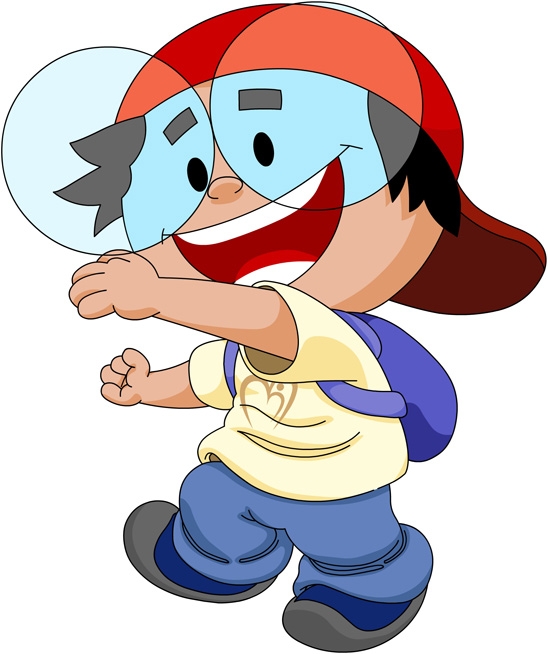 Inscrições abertas para o Programa Bolsa UniversidadeFevereiro 2018Para maiores informações, acesse os documentos abaixo:Regulamento do Programa Bolsa Universidadehttps://drive.google.com/file/d/0B0jekrILrV06T2JwM0tYTmlXTVU/view?usp=sharing Cronograma de Inscriçãohttps://drive.google.com/file/d/1YXPcqY7TaKqBSaDXjTw3dWVo99hyg2iH/view?usp=sharing Tutorial para realização da Inscriçãohttps://drive.google.com/file/d/0B0jekrILrV06N2JCVW5TTndGUU0/view?usp=sharing Declaração de Probidadehttps://drive.google.com/file/d/1xFInoX5rUViZthXkKafrFeLCZ3--A2kq/view?usp=sharing 